中国林业科学研究院木材工业研究所中国林学会木材工业分会2017全国木质功能材料与制品创新技术论坛会议通知（第2轮）会议主题：功能增值 创新共享近年来，中国林业科学研究院木材工业研究所成功主办了四届“全国木质功能材料与制品技术论坛”会议，涉及木质功能材料理论、技术、制备、创新和应用等多个领域，为木材加工行业的上下游企业家、专家学者、跨界精英开展技术交流、宣传对话提供了重要平台，已成为木质功能材料行业创新技术交流的年度盛会，得到了社会广泛关注和好评。 《2017全国木质功能材料与制品创新技术论坛》将于10月19日-21日在广东清远隆重召开。会议组织 主办单位：中国林业科学研究院木材工业研究所、中国林学会木材工业分会承办单位：广东威华股份有限公司、中国林科院木材所木质功能材料研究室协办单位：广东耀东华装饰材料科技有限公司、广西丰林木业集团股份有限公司支持单位：木竹产业技术创新战略联盟、中山康诺德新材料有限公司媒体支持：《木材工业》、《中国人造板》、腾讯家居、中国木业信息网、《国际木业》、《中国绿色时报》会议时间、地点时间：2017年10月19~21日（19日全天报到，20日全天会议，21日上午参观清远威利邦木业有限公司，下午会议结束。）地点：广东省清远市建滔裕花园酒店（地址：清城区北江一路8号）会议内容主题报告发展趋势解读：国内外木质功能材料发展现状与应用（吕斌    研究员   中国林科院木材工业研究所 副所长）人造板及其制品的燃烧性能检测（赵成刚  研究员    国家防火建筑材料质量监督检验中心检验室 主任）新型功能纤维板的开发与应用（张江峰   董事     广东威华股份有限公司）智能人造板在家居装饰智能化领域的应用（曾敏华   董事长    广东耀东华装饰材料科技有限公司）国内外先进功能人造板的研发与应用（郭东升   中国区总经理   意大利意玛帕尔集团）广西木材工业发展现状与技术需求（黄永平   秘书长    广西林业产业行业协会）创新应用：功能人造板在轨道交通上的应用新需求（中车青岛四方机车车辆股份有限公司）新型木质功能材料在橱柜和定制家居上的应用（ZBOM志邦橱柜股份有限公司）国内阻燃人造板性能提升、工艺及成本优化等最新研究进展（中国林科院木材工业研究所）新型胶粘剂在功能人造板上的应用（英国剑桥CAMBOND公司）木质防火门的认证及新技术应用（中国人民武装警察部队学院）环保功能涂料在木质材料中的开发与应用（中国林科院木材工业研究所）嘉宾论坛及新技术、新产品发布（知名专家答疑释惑，行业翘楚经验共享；创新产品重磅发布，各路精英思想交融）嘉宾论坛（家居、木制品行业企业、高等院校、科研院所等企业家、专家。）家具、乐器用高性能特种实木（康纯木）制备新技术 （发布）（中国林科院木材工业研究所 木质功能材料研究室）威利邦新型功能人造板新产品  （发布）（广东威华股份有限公司）会议注册会务费1200元/人，现场缴费1500元/人，包括注册费、资料费、会议期间的餐费等。因清远在十月宾馆紧张，请参会人员于9月30日前汇款并完成注册，并将会议回执（附件）E-mail至会议联系人（姜鹏 18610313213 ）。1. 会务费汇款信息： 户  名：中国林业科学研究院木材工业研究所 账  号：11050101040034675                开户行：北京农行海淀支行营业部 汇款请注明：“功能材料论坛”（务必标注，以免遗漏）2.发票信息具体要求见会议回执表（附件）。会刊内容征集（学术论文，企业产品推广，新技术新产品发布）为便于会议代表交流和学习，本次论坛计划在会议期间发行会刊。会刊内容包括学术论文，少量企业产品推广和新技术新产品发布等，欢迎感兴趣的企业家，专家投稿。请于2017年9月30日前将上述会刊内容提交至梁善庆博士（邮箱liangsq@caf.ac.cn，电话：010-62889241），并请电话或短信确认。住宿与交通1、住宿本次会议的协议酒店为广东清远建滔裕花园酒店，会议期间可以享受会议协议价。2、交通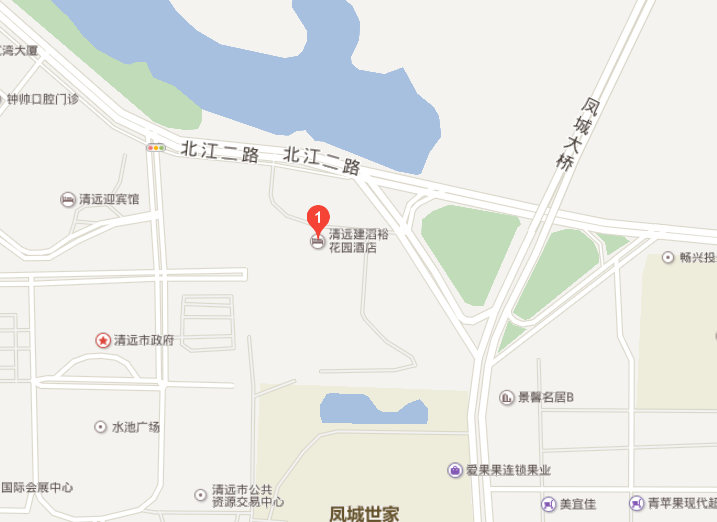 会务组暂定于10月19日14点和18点广州白云机场接站（有提示牌）。其他交通方式信息如下：1）广州白云机场。乘坐机场大巴（清远线，详情点击http://www.gbiac.net/jtzy/citybus/qingyuan）至经停站：清远好来登国际酒店站下车，下车后约2.5公里至清远建滔裕花园酒店。2）清远站。全程约10公里，打车约30元。或乘坐公交125或105路。联系方式1、中国林科院木材工业研究所联系人：陈志林                      联系人：姜鹏手机：13671059598                   手机：18610313213（同微信号）电话：010-62889440                   电话：010-62889461邮箱：chenzhilin@caf.ac.cn            邮箱：jiangpeng@caf.ac.cn 2、广东威华股份有限公司联系人：刘达成 13809248833欢迎感兴趣的企业对本次会议赞助支持，具体事宜请联系姜鹏博士（手机/微信：18610313213）。中国林业科学研究院                          中国林学会木材工业分会木材工业研究所                                                   二〇一七年九月十五日附件： 会议回执酒店市景房（标准间/大床房）/天江景房（标准间/大床房）/天联系电话清远建滔裕花园酒店400元/间500元/间0763-3388888姓    名姓    名性    别性    别性    别电话（固定/移动）电话（固定/移动）传    真传    真传    真电子信箱电子信箱通讯地址、邮编通讯地址、邮编通讯地址、邮编职务/职称职务/职称专业领域专业领域专业领域单位名称单位名称住房要求（人数，房间）住房要求（人数，房间）论文及企业介绍论文及企业介绍请于2017年9月20日前将论文及企业介绍、产品推广等发送到会务联系人梁善庆博士信箱 （liangsq@caf.ac.cn）。请于2017年9月20日前将论文及企业介绍、产品推广等发送到会务联系人梁善庆博士信箱 （liangsq@caf.ac.cn）。请于2017年9月20日前将论文及企业介绍、产品推广等发送到会务联系人梁善庆博士信箱 （liangsq@caf.ac.cn）。请于2017年9月20日前将论文及企业介绍、产品推广等发送到会务联系人梁善庆博士信箱 （liangsq@caf.ac.cn）。请于2017年9月20日前将论文及企业介绍、产品推广等发送到会务联系人梁善庆博士信箱 （liangsq@caf.ac.cn）。请于2017年9月20日前将论文及企业介绍、产品推广等发送到会务联系人梁善庆博士信箱 （liangsq@caf.ac.cn）。请于2017年9月20日前将论文及企业介绍、产品推广等发送到会务联系人梁善庆博士信箱 （liangsq@caf.ac.cn）。请于2017年9月20日前将论文及企业介绍、产品推广等发送到会务联系人梁善庆博士信箱 （liangsq@caf.ac.cn）。如需开具发票，请根据发票类型填写下表（或将开票信息发至邮箱 jiangpeng@caf.ac.cn / 微信号18610313213）如需开具发票，请根据发票类型填写下表（或将开票信息发至邮箱 jiangpeng@caf.ac.cn / 微信号18610313213）如需开具发票，请根据发票类型填写下表（或将开票信息发至邮箱 jiangpeng@caf.ac.cn / 微信号18610313213）如需开具发票，请根据发票类型填写下表（或将开票信息发至邮箱 jiangpeng@caf.ac.cn / 微信号18610313213）如需开具发票，请根据发票类型填写下表（或将开票信息发至邮箱 jiangpeng@caf.ac.cn / 微信号18610313213）如需开具发票，请根据发票类型填写下表（或将开票信息发至邮箱 jiangpeng@caf.ac.cn / 微信号18610313213）如需开具发票，请根据发票类型填写下表（或将开票信息发至邮箱 jiangpeng@caf.ac.cn / 微信号18610313213）如需开具发票，请根据发票类型填写下表（或将开票信息发至邮箱 jiangpeng@caf.ac.cn / 微信号18610313213）如需开具发票，请根据发票类型填写下表（或将开票信息发至邮箱 jiangpeng@caf.ac.cn / 微信号18610313213）如需开具发票，请根据发票类型填写下表（或将开票信息发至邮箱 jiangpeng@caf.ac.cn / 微信号18610313213）增值税普通发票发票抬头发票抬头接收人增值税普通发票税号税号发票内容会议费会议费会议费增值税普通发票邮寄地址邮寄地址手机号手机号增值税专用发票发票抬头发票抬头发票内容会议费会议费会议费增值税专用发票电话电话开户行增值税专用发票帐号帐号税号增值税专用发票注册地址注册地址经营地址增值税专用发票邮寄地址邮寄地址接收人接收人手机号手机号增值税专用发票同时将税务登记证复印件、一般纳税人资格证明复印件（如三证合一请提供证件复印件）电子板发送至会务组联系人邮箱。同时将税务登记证复印件、一般纳税人资格证明复印件（如三证合一请提供证件复印件）电子板发送至会务组联系人邮箱。同时将税务登记证复印件、一般纳税人资格证明复印件（如三证合一请提供证件复印件）电子板发送至会务组联系人邮箱。同时将税务登记证复印件、一般纳税人资格证明复印件（如三证合一请提供证件复印件）电子板发送至会务组联系人邮箱。同时将税务登记证复印件、一般纳税人资格证明复印件（如三证合一请提供证件复印件）电子板发送至会务组联系人邮箱。同时将税务登记证复印件、一般纳税人资格证明复印件（如三证合一请提供证件复印件）电子板发送至会务组联系人邮箱。同时将税务登记证复印件、一般纳税人资格证明复印件（如三证合一请提供证件复印件）电子板发送至会务组联系人邮箱。同时将税务登记证复印件、一般纳税人资格证明复印件（如三证合一请提供证件复印件）电子板发送至会务组联系人邮箱。同时将税务登记证复印件、一般纳税人资格证明复印件（如三证合一请提供证件复印件）电子板发送至会务组联系人邮箱。